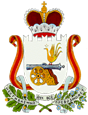 СОВЕТ ДЕПУТАТОВ КОЗИНСКОГО СЕЛЬСКОГО ПОСЕЛЕНИЯ СМОЛЕНСКОГО РАЙОНА СМОЛЕНСКОЙ ОБЛАСТИР Е Ш Е Н И Еот ______________________  № ___Рассмотрев протест прокураторы Смоленского района Смоленской области от 28.05.2014 года на п. 3 решения Совета депутатов Козинского сельского поселения Смоленского района Смоленской области от 30.10.2006 № 60 «Об установлении ставки налога на имущество физических лиц» (в редакции решения Совета депутатов от 30.07.2009 № 45), руководствуясь Уставом Козинского сельского поселения Смоленского района Смоленской области Совет депутатов Козинского сельского поселения Смоленского района Смоленской областиРЕШИЛ:1. Внести дополнения в п. 3 решения Совета депутатов Козинского сельского поселения Смоленского района Смоленской области от 30.10.2006 № 60 «Об установлении ставки налога на имущество физических лиц» (в редакции решения Совета депутатов Козинского сельского поселения Смоленского района Смоленской области от 30.07.2009 № 45)  после слов  «в процентном отношении к суммарной инвентаризационной стоимости объектов недвижимости» дополнить словами «умноженной на коэффициент-дефлятор, определяемый в соответствии с частью первой Налогового кодекса Российской Федерации» и далее по тексту.2. Настоящее решение вступает в силу после его опубликования в газете «Сельская правда».И.п.Главы муниципального образованияКозинского сельского поселенияСмоленского района Смоленской области                                         Л.Г. ГраковаО внесении дополнений в решение Совета депутатов Козинского сельского поселения Смоленского района Смоленской области от 30.10.2006 № 60 «Об установлении ставки налога на имущество физических лиц» (в редакции решения Совета депутатов Козинского сельского поселения Смоленского района Смоленской области от 30.07.2009 № 45)